						Name: ________________________________________Grade:_________________________________________Gravity and OrbitsPre-lab1. Choose the picture you think shows the gravity forces on the Earth and the Sun.(a longer arrow to represents a big  force, and a shorter arrow represent a smaller force)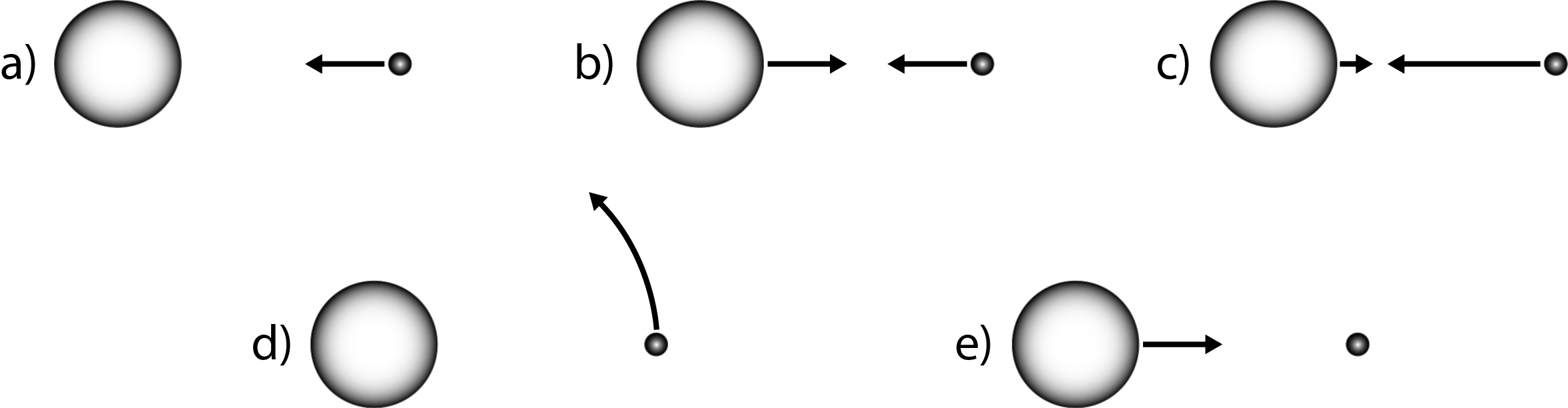 2.  How would these gravity forces change if the Sun got much bigger?3.  How would these gravity forces change if the Earth was much closer to the Sun?4.  How would these gravity forces change if the Earth got much smaller?5. Choose the picture of how the Earth would move if you “turned off” the gravity forces.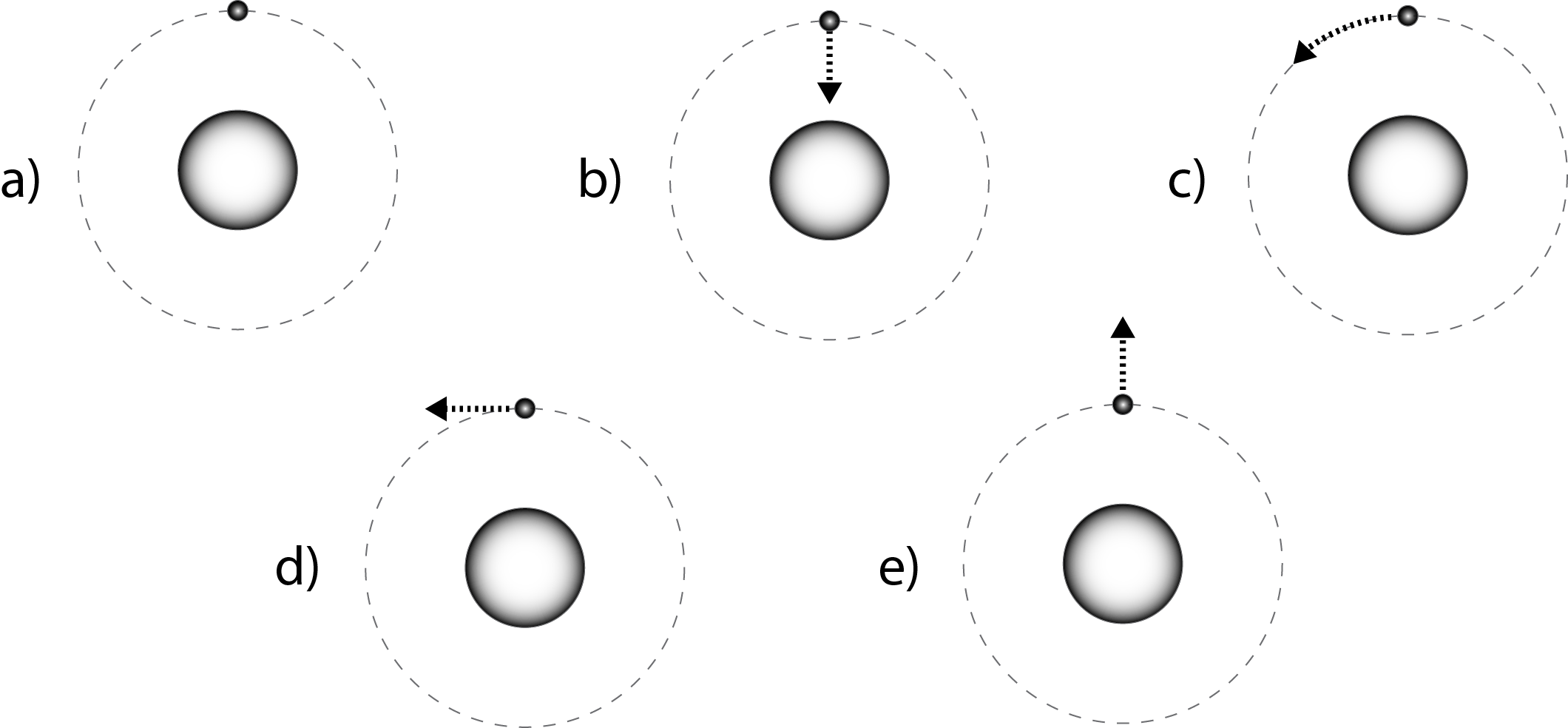 